ФГБОУ ВО «ГУМРФ имени адмирала  С.О. Макарова»ФГБОУ ВО «ГУМРФ имени адмирала  С.О. Макарова»ФГБОУ ВО «ГУМРФ имени адмирала  С.О. Макарова»ФГБОУ ВО «ГУМРФ имени адмирала  С.О. Макарова»ФГБОУ ВО «ГУМРФ имени адмирала  С.О. Макарова»ФГБОУ ВО «ГУМРФ имени адмирала  С.О. Макарова»ФГБОУ ВО «ГУМРФ имени адмирала  С.О. Макарова»ФГБОУ ВО «ГУМРФ имени адмирала  С.О. Макарова»ФГБОУ ВО «ГУМРФ имени адмирала  С.О. Макарова»РЕЙТИНГОВЫЙ СПИСОК на 28 августа 2019 г.РЕЙТИНГОВЫЙ СПИСОК на 28 августа 2019 г.РЕЙТИНГОВЫЙ СПИСОК на 28 августа 2019 г.РЕЙТИНГОВЫЙ СПИСОК на 28 августа 2019 г.РЕЙТИНГОВЫЙ СПИСОК на 28 августа 2019 г.РЕЙТИНГОВЫЙ СПИСОК на 28 августа 2019 г.РЕЙТИНГОВЫЙ СПИСОК на 28 августа 2019 г.РЕЙТИНГОВЫЙ СПИСОК на 28 августа 2019 г.РЕЙТИНГОВЫЙ СПИСОК на 28 августа 2019 г.Направление подготовки:Направление подготовки:Направление подготовки:26.02.03 Судовождение (программа углубленной подготовки)26.02.03 Судовождение (программа углубленной подготовки)26.02.03 Судовождение (программа углубленной подготовки)26.02.03 Судовождение (программа углубленной подготовки)26.02.03 Судовождение (программа углубленной подготовки)26.02.03 Судовождение (программа углубленной подготовки)Уровень образования:Уровень образования:Уровень образования:СПОСПОСПОСПОСПОСПОФорма обучения:Форма обучения:Форма обучения:ЗаочнаяЗаочнаяЗаочнаяЗаочнаяЗаочнаяЗаочнаяФинансирование:Финансирование:Финансирование:Платные услугиПлатные услугиПлатные услугиПлатные услугиПлатные услугиПлатные услугиЧисло мест:Число мест:Число мест:10Подано заявленийПодано заявленийПодано заявлений99№ФИОФИОФИОСредний баллНужно общеж.Нужно общеж.Есть  оригинал аттестатаЕсть  оригинал аттестатаЕсть  оригинал аттестата№ФИОФИОФИОСредний баллНужно общеж.Нужно общеж.Есть  оригинал аттестатаЕсть  оригинал аттестатаЕсть  оригинал аттестата1Ситников Андрей СергеевичСитников Андрей СергеевичСитников Андрей Сергеевич4,462НетНетДаДаДа2Перфильев Максим ВячеславовичПерфильев Максим ВячеславовичПерфильев Максим Вячеславович3,944НетНетДаДаДа3Ипатов Тимур РасуловичИпатов Тимур РасуловичИпатов Тимур Расулович3,778НетНетДаДаДа4Груздев Никита СергеевичГруздев Никита СергеевичГруздев Никита Сергеевич3,222НетНетДаДаДа5Кадук Владимир ВикторовичКадук Владимир ВикторовичКадук Владимир Викторович3,176НетНетДаДаДа6Тепляков Игорь ВалентиновичТепляков Игорь ВалентиновичТепляков Игорь Валентинович3,176НетНетДаДаДа7Заозерский Сергей НиколаевичЗаозерский Сергей НиколаевичЗаозерский Сергей Николаевич3,125НетНетНетНетНет8Белугин Игорь БорисовичБелугин Игорь БорисовичБелугин Игорь Борисович3,071НетНетДаДаДа9Бабкин Вячеслав СергеевичБабкин Вячеслав СергеевичБабкин Вячеслав Сергеевич3,000НетНетДаДаДаФГБОУ ВО «ГУМРФ имени адмирала  С.О. Макарова»ФГБОУ ВО «ГУМРФ имени адмирала  С.О. Макарова»ФГБОУ ВО «ГУМРФ имени адмирала  С.О. Макарова»ФГБОУ ВО «ГУМРФ имени адмирала  С.О. Макарова»ФГБОУ ВО «ГУМРФ имени адмирала  С.О. Макарова»ФГБОУ ВО «ГУМРФ имени адмирала  С.О. Макарова»ФГБОУ ВО «ГУМРФ имени адмирала  С.О. Макарова»ФГБОУ ВО «ГУМРФ имени адмирала  С.О. Макарова»ФГБОУ ВО «ГУМРФ имени адмирала  С.О. Макарова»РЕЙТИНГОВЫЙ СПИСОК на 28 августа 2019 г.РЕЙТИНГОВЫЙ СПИСОК на 28 августа 2019 г.РЕЙТИНГОВЫЙ СПИСОК на 28 августа 2019 г.РЕЙТИНГОВЫЙ СПИСОК на 28 августа 2019 г.РЕЙТИНГОВЫЙ СПИСОК на 28 августа 2019 г.РЕЙТИНГОВЫЙ СПИСОК на 28 августа 2019 г.РЕЙТИНГОВЫЙ СПИСОК на 28 августа 2019 г.РЕЙТИНГОВЫЙ СПИСОК на 28 августа 2019 г.РЕЙТИНГОВЫЙ СПИСОК на 28 августа 2019 г.Направление подготовки:Направление подготовки:Направление подготовки:26.02.05 Эксплуатация судовых энергетических установок26.02.05 Эксплуатация судовых энергетических установок26.02.05 Эксплуатация судовых энергетических установок26.02.05 Эксплуатация судовых энергетических установок26.02.05 Эксплуатация судовых энергетических установок26.02.05 Эксплуатация судовых энергетических установокУровень образования:Уровень образования:Уровень образования:СПОСПОСПОСПОСПОСПОФорма обучения:Форма обучения:Форма обучения:ЗаочнаяЗаочнаяЗаочнаяЗаочнаяЗаочнаяЗаочнаяФинансирование:Финансирование:Финансирование:Платные услугиПлатные услугиПлатные услугиПлатные услугиПлатные услугиПлатные услугиЧисло мест:Число мест:Число мест:10Подано заявленийПодано заявленийПодано заявлений22№ФИОФИОФИОСредний баллНужно общеж.Нужно общеж.Есть  оригинал аттестатаЕсть  оригинал аттестатаЕсть  оригинал аттестата№ФИОФИОФИОСредний баллНужно общеж.Нужно общеж.Есть  оригинал аттестатаЕсть  оригинал аттестатаЕсть  оригинал аттестата1Малышев Дмитрий ВладимировичМалышев Дмитрий ВладимировичМалышев Дмитрий Владимирович3,857НетНетНетНетНет2Малюк Иван НиколаевичМалюк Иван НиколаевичМалюк Иван Николаевич3,722НетНетДаДаДа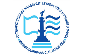 